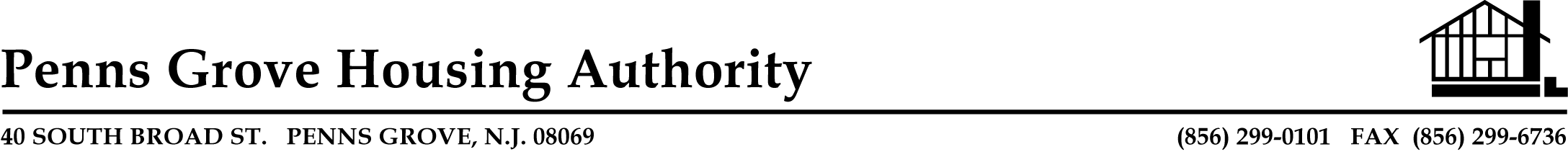 PENNS GROVE HOUSING AUTHORITYBOARD OF COMMISSIONER’S MEETING AGENDAWEDNESDAY, OCTOBER 5, 20225:00PMMeeting will be held in the Penn Towers Community Room located at 40 South Broad Street, Penns Grove, NJ 080691.	CALL TO ORDER SUNSHINE LAWROLL CALL  APPROVAL OF MINUTES  OLD BUSINESSSTATUS REPORTEXECU-TECH, INC – RAD CONSULTANT PUBLIC RESIDENT MEETINGS FOR RAD –OCTOBER 25, 2022RFP FOR PHYSICAL CONDITION ASSESSMENT (PCA)NEW BUSINESSHOT WATER HEATER PENN TOWERS ROOF AND ELEVATOR – REVIEW OF FUNDS AVAILABLE EXECUTIVE SESSION – PERSONNEL RESOLUTION COST OF LIVING/MERIT INCREASE APPROVAL OF BILLSPUBLIC PORTION 	ADJOURNMENT PLEASE CALL THE AUTHORITY OFFICE BY 11:30 A.M. THE DAY OF THE MEETING IF YOU WILL OR WILL NOT BE ATTENDING THE MEETING.  